Drogi Rodzicu.          Obecny  czas  to trudny moment i sprawdzian dla naszego rodzicielstwa. Mamy opanować swoje emocje, poradzić sobie z pracą i dodatkowo zająć się inaczej naszymi dziećmi. Może to budzić dużo niepokoju  i przerażenia jak tego dokonać. Nie jest to łatwe zadania i nie ma zapewne jednej recepty na doskonałość. Nie chodzi przecież o to aby być doskonałym ale na miarę swoich możliwości wystarczająco uważnym i troskliwym rodzicem.          Wychodząc naprzeciw Rodzicielskim trudom obecnego czasu proponujemy dla małych  dzieci cykl bajek o Motylu Emilu i Biedronce Kropeczce z dodatkowym zestawem pomysłów i propozycji ćwiczeń. Chcemy aby ta nasza propozycja miała walor:edukacyjny dzieci poznają różne sytuacje bohaterów i sposoby radzenia sobie z nimi,społeczny- bajki będą uczyły różnych emocji ważnych w rozwoju społecznym,rozwojowy- dzieci naucza się słuchać, odpowiadać na pytania.poznawczy-dzięki propozycjom ćwiczeń dodatkowym stymulowany będzie rozwój różnych sfer .Bajki o Motylu Emilu i Biedronce Kropeczce- to propozycja wspólnego czasu i działania. Spróbuj będzie miło i ciekawie a może spokojniej .Zachęcamy  autorki : Beata Romanowska – neurologopeda                                       Barbara Ćwiok-psycholog dziecięcy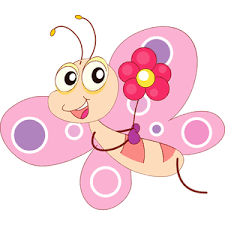 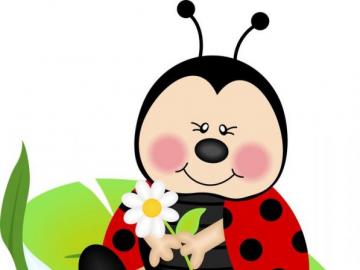 Część I-    Poznajemy się.Aby dzieciom łatwiej było poznać Motyla Emila  i jego towarzyszkę Biedronkę Kropeczkę proponujemy dzisiejsze spotkanie rozpocząć od wspólnego zrobienia Motyla wg załączonego instruktarzu( tu warto odtworzyć przygotowany film z instruktażem).         Motyl Emil zrobiony z papieru zachęci dziecko do wykonywania ćwiczeń oraz mówienia o swoich emocjach.       A teraz posłuchaj  uważnie trzymając Motyla Emilka w rączce:Pewnego dnia Emil zobaczył swoje odbicie w jeziorze. Ojej – pomyślał- moje skrzydła są takie jasno -żółte, a inne motyle są takie kolorowe. Zrobiło mu się smutno, usiadł na kwiatku i opuścił głowę. Zauważyła go biedronka , która w tym czasie latała nad łąką. Dzień dobry? Nazywam się „ Kropka”– powiedziała a ty? Emil-  spojrzał i odpowiedział ze smutkiem- ale nie jest to dla mnie „dobry dzień”. Dlaczego- zapytała biedronka. Jak to dlaczego, nie widzisz ? spójrz jakie mam skrzydła? Piękne, takie delikatne i mają taki piękny jasny, żółty kolor- jak cytrynka. Jak na nie patrzę czuję zapach cytryny. Emil uśmiechnął się i zapytał- naprawdę? Podobają ci się? Tak – zawołała „ Kropka”- bardzo mi się podobają. Miło, że cię spotkałem - jestem Emil- możemy być przyjaciółmi? Tak, a teraz zapraszam Cię do wspólnej zabawy. I polecieli na łąkę. Oglądali kwiaty i inne motyle, a każdy z nich był piękny na swój własny sposób. I polecieli na łąkę. Oglądali kwiaty i inne motyle. Gdy przysiedli na krzaczku niepewny Emil zapytał naprawdę podobają ci się moje skrzydełka? Oczywiście odpowiedziała Kropeczka. Lubię jeszcze to, że pięknie latasz, zgrabnie przeskakujesz, uśmiechasz się miło i jeszcze masz sto fajnych rzeczy. Tak naprawdę to cudowne. I jak mi dobrze to słyszeć. Ja też bardzo cię lubię za to, że mnie słuchasz, jesteś miła i …….. I tak Emil i Kropeczka poznawali się i wspólnie bawili a każdy z nich był piękny na swój własny sposób.Czas na rozmowę:Porozmawiaj chwilę z dzieckiem nt.Kim był Emil?Czy był zadowolony czy smutny?Dlaczego był smutny?Kto mu pomógł?Co robiła Kropeczka aby Emil poczuł się lepiej?Co podobało się w Kropeczce u Emila:Co Emil lubił u Kropeczki?A co ty lubisz u siebie / u mnie/ taty/ brata?Zadania dodatkowe na dni domowe:Pokaż jak Motylkowi było smutno- ( robimy z dzieckiem smutną minę) Jak było mu wesoło gdy poznał biedronkę „ Kropkę” -( buzia uśmiecha się)Porozmawiaj z dzieckiem też:  O tym kiedy Tobie jest smutno, a kiedy wesoło. Możemy pobawić się motylami zrobionymi z papieru. Zamykamy oczy i przenosimy się w miłe miejsce: Rozmawiamy jakie miejsce lubi i dlaczego. Malujemy obrazek z miejsca, w którym byliśmy.Komentarz:Ta część bajki ma pokazać dzieciom ,że czasami przeżywamy różne uczucia i dobrze jest , gdy potrafimy je nazwać . Dzieci nie potrafią nazywać uczuć i jest to zadanie dla rodziców. Gdy staramy się pomagać dzieciom w trudnych sytuacjach po pierwsze musimy odzwierciedlić ich uczucia ( wygląda na to,  że to cię zaskoczyło, zasmuciło , zezłościł) Nazywając uczucia dajemy dziecku  poczucie bliskości i tego, że wiemy co się z nimi dzieje , co nie oznacza że zawsze godzimy się na takie zachowanie. Nazywając uczucia , uczymy dzieci jak trzeba określać uczucia i ,że bywa to bardzo pomocne. Małe dzieci dobrze, żeby już znały : radość,  smutek ,złość, zaskoczenie, tęsknotę, strach. Gdy z czasem będą o tym mówimy łatwiej będziemy mogli im pomóc.Bajka wprowadza nas też w temat pewności siebie i świadomości swoich mocnych stron- ale o tym w następnej bajce.Czas na zabawę: Zabawa zawiera:ćwiczenia manualne, które usprawnią motorykę małąćwiczenia sprawności aparatu artykulacyjnego ćwiczenia rozumienia słyszanego tekstućwiczenia rozpoznawania emocjiMiłej zabawy.Motyl lata tu i tamJa motyla mamMotyl lata tam i tuPokaż buzię mu.Ćwiczenia manualne-( praksja dłoni)Pokaż jak  macha motyl?( dłonie machają)Ja siada na swoich cieniutkich nóżkach? (dwa różne palce dotykają blatu stołu )Jak skrzydła się składają ( łączymy dłonie)Jak leci do góry wiatr rusza nimi nierówno ( ruchy naprzemienne )Spada na trawę ( poruszamy palcami na dół) Spotyka biedronkę i wysyła buziaki( palce schodzą się jednocześnie w dziubek- dłonie skierowane do siebie)Ćwiczenia buzi i języka:Oblizujemy językiem buzię… jak po miodzie – dookoła;Motylek lata dookoła buzi:-raz siada na górze ( język na górnej wardze)- siada na trawce ( język na dolnej wardze)- raz siada z boku ( język dotyka kącika warg )- raz siada po drugiej stronie ( dotyka drugiego kącika)- maluje skrzydełka ( podnosi się i dotyka podniebienie)- robi kropki na skrzydełkach( dotyka czubkiem podniebienie robiąc kropki)Teraz Twoja buzia uśmiecha się do Emila:Ćwiczenia warg:Uśmiech z zamkniętymi wargami;Buziak : ( dziubek);Na zmianę – uśmiech / dziubekPosyła buziaki – (cmokanie)pokaż jak Motylkowi  było smutno.( Robimy z dzieckiem smutną minę) Jak było mu wesoło gdy poznał biedronkę „ Kropkę”Jaka mina pokazuje złość, zaskoczenie, strach?To już koniec dzisiejszego spotkania z Emilem i Kropeczką. Możesz jeszcze pokolorować wg swojego pomysłu naszych bohaterów .A możesz masz swój pomysł na dzisiejszy czas z Motylem i Biedronką?Miłego dnia, jutro czekają Cię nowe zadania i zabawy  . Pa Odlatujemy………………….